Об утверждении порядка  взаимодействия при осуществлении контроля, предусмотренного ч.5 ст.99 Федерального закона от 05.04.2013 № 44-ФЗ «О контрактной системе в сфере закупок товаров, работ, услуг для обеспечения государственных и муниципальных нужд», администрации сельского поселения Чапаевский сельсовет муниципального района Кугарчинский район Республики Башкортостан с муниципальными заказчиками, осуществляющими закупки от имени сельского поселения, в том числе при передаче им полномочий муниципального заказчика в соответствии с бюджетным законодательством Российской Федерации, бюджетными учреждениями сельского поселения, осуществляющими закупки в соответствии с ч.1 ст.15 Федерального закона, автономными учреждениями сельского поселения, унитарными предприятиями сельского поселения, осуществляющими закупки в соответствии с ч.4 ст. 15 Федерального закона 	                                        ПОСТАНОВЛЯЮ:1.Утвердить порядк взаимодействия при осуществлении контроля, предусмотренного ч.5 ст.99 Федерального закона от 05.04.2013 № 44-ФЗ «О контрактной системе в сфере закупок товаров, работ, услуг для обеспечения государственных и муниципальных нужд», администрации сельского поселения Чапаевский сельсовет муниципального района Кугарчинский район Республики Башкортостан с муниципальными заказчиками, осуществляющими закупки от имени сельского поселения, в том числе при передаче им полномочий муниципального заказчика в соответствии с бюджетным законодательством Российской Федерации, бюджетными учреждениями сельского поселения, осуществляющими закупки в соответствии с ч.1 ст.15 Федерального закона, автономными учреждениями сельского поселения, унитарными предприятиями сельского поселения, осуществляющими закупки в соответствии с ч.4 ст. 15 Федерального закона 2.Настоящее постановление вступает в силу с момента его официального опубликования.3. Опубликовать настоящее постановление на инфармационном стенде в здании администрации сельского поселения.4. Контроль за выполнением настоящего постановления оставляю за собой.Глава сельского поселенияЧапаевский сельсовет                                                          Л. В. Назарова	Приложение к постановлению Администрации сельского поселения Чапаевский  сельсовет 26 июня  2020 г № 17Порядок взаимодействияпри осуществлении контроля, предусмотренного ч.5 ст.99 Федерального закона от 05.04.2013 № 44-ФЗ «О контрактной системе в сфере закупок товаров, работ, услуг для обеспечения государственных и муниципальных нужд», администрации сельского поселения Чапаевский  сельсовет муниципального района Кугарчинский район Республики Башкортостан с муниципальными заказчиками, осуществляющими закупки от имени сельского поселения, в том числе при передаче им полномочий муниципального заказчика в соответствии с бюджетным законодательством Российской Федерации, бюджетными учреждениями сельского поселения, осуществляющими закупки в соответствии с ч.1 ст.15 Федерального закона, автономными учреждениями сельского поселения, унитарными предприятиями сельского поселения, осуществляющими закупки в соответствии с ч.4 ст. 15 Федерального закона 1. Настоящий Порядок устанавливает правила взаимодействия администрации сельского поселения Чапаевский сельсовет муниципального района Кугарчинский район Республики Башкортостан (далее - Администрация) при осуществлении контроля, предусмотренного ч.5 ст.99 Федерального закона «О контрактной системе в сфере закупок товаров, работ, услуг для обеспечения государственных и муниципальных нужд» (далее – Федеральный закон), с муниципальными заказчиками, осуществляющими закупки от имени сельского поселения муниципального района Кугарчинский район Республики Башкортостан (далее – сельское поселение), в том числе при передаче им полномочий муниципального заказчика в соответствии с бюджетным законодательством Российской Федерации, муниципальными бюджетными учреждениями, осуществляющими закупки в соответствии с ч.1 ст.15 Федерального закона, муниципальными автономными учреждениями, муниципальными унитарными предприятиями, осуществляющими закупки в соответствии с ч.4 ст.15 Федерального закона, а также формы направления субъектами контроля сведений в случаях, предусмотренных подпунктом «б» п.8 и п.10 Правил осуществления контроля, предусмотренного ч.5 ст.99 Федерального закона «О контрактной системе в сфере закупок товаров, работ, услуг для обеспечения государственных и муниципальных нужд», утвержденных постановлением Правительства Российской Федерации от 12.12.2015 № 1367 (далее – субъекты, контроля, Правила контроля), и формы протоколов, направляемых Администрацией субъектам контроля.Настоящий порядок применяется при размещении субъектами контроля в единой информационной системе в сфере закупок или направлении на согласование в Администрацию документов, определенных Федеральным законом от 05.04.2013 № 44-ФЗ «О контрактной системе в сфере закупок товаров, работ, услуг для обеспечения государственных и муниципальных нужд» в целях осуществления контроля, предусмотренного ч.5 ст.99 указанного Федерального закона (далее соответственно – контроль, объекты контроля).2. Взаимодействие субъектов контроля с Администрацией в целях контроля информации, определенной ч.5 ст.99 Федерального закона, содержащейся в объектах контроля (далее - контролируемая информация), осуществляется:при размещении в единой информационной системе в сфере закупок (далее - ЕИС) посредством информационного взаимодействия ЕИС с Региональной информационной системой в сфере закупок товаров, работ, услуг для обеспечения нужд Республики Башкортостан (далее – Региональная информационная система) объектов контроля в форме электронного документа в соответствии с едиными форматами, установленными Министерством финансов Российской Федерации в соответствии с Правилами функционирования единой информационной системы в сфере закупок, утвержденными постановлением Правительства Российской Федерации от 23.12.2015 № 1414;при согласовании Администрацией объектов контроля или сведений об объектах контроля, предусмотренных подпунктом «б» пункта 8 Правил контроля (далее - закрытый объект контроля, сведения о закрытом объекте контроля), на бумажном носителе и при наличии технической возможности - на съемном машинном носителе информации.3. При размещении электронного документа Администрация посредством Региональной информационной системы направляет субъекту контроля уведомление в форме электронного документа о начале проведения контроля (в случае соответствия электронного документа форматам) с указанием в нем даты и времени или невозможности проведения контроля (в случае несоответствия электронного документа форматам).4. Электронные документы должны быть подписаны соответствующей требованиям Федерального закона электронной подписью лица, имеющего право действовать от имени субъекта контроля.5. Сведения о закрытых объектах контроля направляются в Администрацию в следующих формах:сведения о приглашении принять участие в определении поставщика (подрядчика, исполнителя) - по форме согласно приложению № 1 к настоящему порядку (далее - сведения о приглашении);сведения о документации о закупке - по форме согласно приложению № 2    к настоящему порядку (далее - сведения о документации);сведения о протоколе определения поставщика (подрядчика, исполнителя) - по форме согласно приложению № 3 к настоящему порядку (далее - сведения о протоколе);сведения о проекте контракта, направляемого участнику закупки (контракта, возвращаемого участником закупки) - по форме согласно приложению № 4 к настоящему порядку (далее - сведения о проекте контракта);сведения о контракте, включаемые в реестр контрактов, содержащий сведения, составляющие государственную тайну, - по форме согласно приложению № 1 к Порядку формирования и направления заказчиком сведений, подлежащих включению в реестр контрактов, содержащий сведения, составляющие государственную тайну, а также направления Федеральным казначейством заказчику сведений, извещений и протоколов, утвержденному приказом Федерального казначейства от 28.11.2014 № 18н.6. Закрытые объекты контроля, сведения о закрытых объектах контроля направляются субъектом контроля для согласования в Администрации по месту нахождения субъекта контроля на бумажном носителе в трех экземплярах. При направлении объектов контроля, сведений о закрытых объектах контроля на бумажном и съемном машинном носителях информации субъект контроля обеспечивает идентичность сведений, представленных на указанных носителях.Администрация проставляет на закрытом объекте контроля, сведениях о закрытом объекте контроля регистрационный номер, дату и время получения, подпись уполномоченного главой Администрации лица и возвращает субъекту контроля одни экземпляр закрытого объекта контроля или сведений о закрытом объекте контроля.Ошибки в закрытых объектах контроля и сведениях о закрытых объектах контроля на бумажном носителе исправляются путем зачеркивания неправильного текста одной чертой так, чтобы можно было прочитать исправленное, и написания над зачеркнутым текстом исправленного текста. Исправление ошибки на бумажном носителе должно быть оговорено надписью «исправлено» и заверено лицом, имеющим право действовать от имени субъекта контроля, с проставлением даты исправления.7. Закрытые объекты контроля, сведения о закрытых объектах контроля, направляемые на бумажном носителе, подписываются лицом, имеющим право действовать от имени субъекта контроля.8. При осуществлении взаимодействия субъектов контроля с Финансовым управлением закрытые объекты контроля, сведения о закрытых объектах контроля, содержащие сведения, составляющие государственную тайну, направляются в Администрацию с соблюдением требований законодательства Российской Федерации о защите государственной тайны.9. При осуществлении взаимодействия с субъектами контроля Администрация проверяет в соответствии с подпунктом «а» пункта 13 Правил контроля контролируемую информацию об объеме финансового обеспечения, включенную в план закупок:а) муниципальных заказчиков, осуществляющих закупки от имени муниципального района, в том числе при передаче им полномочий муниципального заказчика в соответствии с бюджетным законодательством Российской Федерации (далее - получатели бюджетных средств):на предмет непревышения доведенных в установленном порядке субъекту контроля как получателю бюджетных средств лимитов бюджетных обязательств на соответствующий финансовый год и плановый период на закупку товаров, работ, услуг с учетом поставленных в установленном порядке на учет бюджетных обязательств (далее - Порядок учета);на соответствие сведениям об объемах средств, указанных в правовых актах (проектах таких актов, размещенных в установленном порядке в целях общественного обсуждения) Правительства Российской Федерации, высших исполнительных органов государственной власти субъектов Российской Федерации, местных администраций и иных документах, установленных Правительством Российской Федерации, предусматривающих в соответствии с бюджетным законодательством Российской Федерации возможность заключения государственного (муниципального) контракта на срок, превышающий срок действия доведенных лимитов бюджетных обязательств, направляемых в Администрацию по рекомендуемому образцу согласно приложению № 5 к настоящему порядку, в случае включения в план закупок информации о закупках, оплата которых планируется по истечении планового периода;б) муниципальных бюджетных учреждений, муниципальных автономных учреждений:на предмет непревышения показателей выплат по расходам на закупки товаров, работ, услуг, осуществляемых в соответствии с Федеральным законом, отраженных в таблице 2.1 пункта 8 Требований к плану финансово-хозяйственной деятельности государственного (муниципального) учреждения, утвержденных приказом Министерства финансов Российской Федерации от 28.07.2010 № 81н (далее - план ФХД);в) муниципальных унитарных предприятий:на предмет непревышения суммы бюджетного обязательства получателя бюджетных средств, заключившего соглашение о предоставлении муниципальному унитарному предприятию субсидий на осуществление капитальных вложений в соответствии со статьей 78.2 Бюджетного кодекса Российской Федерации, поставленного на учет в соответствии с Порядком учета.10. При осуществлении взаимодействия с субъектами контроля Администрация осуществляет контроль в соответствии с пунктом 9 настоящего Порядка планов закупок, являющихся объектами контроля (закрытыми объектами контроля):а) при размещении субъектами контроля в соответствии с пунктом 3 настоящего порядка объектов контроля в ЕИС и направлении закрытого объекта контроля на согласование в Администрацию;б) при постановке Администрацией на учет бюджетных обязательств или внесении изменений в постановленное на учет бюджетное обязательство в соответствии с Порядком учета в части бюджетных обязательств, связанных с закупками товаров, работ, услуг, не включенными в план закупок;в) при уменьшении в установленном порядке субъекту контроля как получателю бюджетных средств лимитов бюджетных обязательств, доведенных на принятие и (или) исполнение бюджетных обязательств, связанных с закупками товаров, работ, услуг;г) при уменьшении показателей выплат на закупку товаров, работ, услуг, осуществляемых в соответствии с Федеральным законом, включенных в планы ФХД;д) при уменьшении объемов финансового обеспечения осуществления капитальных вложений, содержащихся в соглашениях о предоставлении субсидий на осуществление капитальных вложений, предоставляемых унитарным предприятиям в соответствии со статьей 78.2 Бюджетного кодекса Российской Федерации, определяемых в соответствии с подпунктом «в» пункта 9 настоящего порядка.11. При осуществлении взаимодействия с субъектами контроля Финансовое управление проверяет в соответствии с подпунктом «б» пункта 13 Правил контроля следующие объекты контроля (закрытые объекты контроля, сведения о закрытых объектах контроля):а) план-график закупок на непревышение содержащихся в нем по соответствующим идентификационным кодам закупки сумм начальных (максимальных) цен контрактов, цен контрактов, заключаемых с единственным поставщиком (подрядчиком, исполнителем), сумм планируемых платежей в очередном финансовом году и плановом периоде и сумм платежей за пределами планового периода, с учетом планируемых платежей по контрактам, заключенным по результатам определения поставщика (подрядчика, исполнителя) по закупкам, указанным в плане-графике закупок, над объемом финансового обеспечения по соответствующему финансовому году и по соответствующему идентификационному коду закупки, указанным в плане закупок;б) извещение об осуществлении закупки, проект контракта, заключаемый с единственным поставщиком (подрядчиком, исполнителем), и (или) документацию о закупке (сведения о приглашении, сведения о проекте контракта и (или) сведения о документации) на соответствие содержащихся в них начальной (максимальной) цены контракта, цены контракта, заключаемого с единственным поставщиком (подрядчиком, исполнителем), и идентификационного кода закупки - начальной (максимальной) цене контракта, цене контракта, заключаемого с единственным поставщиком (подрядчиком, исполнителем) по соответствующему идентификационному коду закупки, указанным в плане-графике закупок;в) протокол определения поставщика (подрядчика, исполнителя) (сведения о протоколе) на:соответствие содержащегося в нем (них) идентификационного кода закупки - аналогичной информации, содержащейся в документации о закупке (сведениях о документации);непревышение начальной (максимальной) цены контракта, содержащейся в протоколе (сведениях о протоколе), цены, предложенной участником закупки, признанным победителем определения поставщика (подрядчика, исполнителя), участником закупки, предложившим лучшие условия после победителя, единственного участника, заявка которого признана соответствующей требованиям Федерального закона, над начальной (максимальной) ценой, содержащейся в документации о закупке (сведениях о документации);г) проект контракта, направляемый участнику закупки (контракт, возвращаемый участником закупки) (сведения о проекте контракта)             на соответствие содержащихся в нем (них):идентификационного кода закупки - аналогичной информации, содержащейся в протоколе определения поставщика (подрядчика, исполнителя) (сведениях о протоколе);цены контракта - цене, указанной в протоколе (сведениях о протоколе), предложенной участником закупки, с которым заключается контракт;д) информацию, включаемую в реестр контрактов (сведения, включаемые в закрытый реестр контрактов) на соответствие:идентификационного кода закупки - аналогичной информации, содержащейся в условиях контракта (в сведениях о контракте);информации (сведений) о цене контракта - цене, указанной в условиях контракта в контракте (в сведениях о проекте контракта).Указанные в настоящем пункте настоящего порядка объекты контроля проверяются Финансовым управлением при размещении в ЕИС, а закрытые объекты контроля (сведения о закрытых объектах контроля) - при согласовании их Финансовым управлением.12. Указанные в пункте 11 настоящего Порядка объекты контроля проверяются Администрацией при размещении в ЕИС, а закрытые объекты контроля (сведения о закрытых объектах контроля) - при согласовании их Администрацией.13. Предусмотренное пунктом 11 настоящего Порядка взаимодействие субъектов контроля с Администрацией при проверке объектов контроля (сведений об объектах контроля), указанных в подпунктах "б" - "г" пункта 11 настоящего Порядка, осуществляется с учетом следующих особенностей:а) объекты контроля (сведения об объектах контроля), направляемые уполномоченными органами, уполномоченными учреждениями, осуществляющими определение поставщиков (исполнителей, подрядчиков) для одного или нескольких заказчиков в соответствии со статьей 26 Федерального закона, а также организатором совместных конкурсов и аукционов, проводимых в соответствии со статьей 25 Федерального закона, проверяются на:соответствие начальной (максимальной) цены контракта                                                     и идентификационного кода закупки по каждой закупке, включенной в такое извещение и (или) документацию (сведения о приглашении и (или) сведения о документации), начальной (максимальной) цене контракта по соответствующему идентификационному коду закупки и идентификационному коду закупки, указанным в плане-графике закупок соответствующего заказчика; непревышение включенной в протокол определения поставщика (подрядчика, исполнителя) (сведения о протоколе) цены, предложенной участником закупки, признанным победителем определения поставщика (подрядчика, исполнителя), участником закупки, предложившим лучшие условия после победителя, единственного участника, заявка которого признана соответствующей требованиям Федерального закона, над начальной (максимальной) ценой, содержащейся в документации о закупке (сведениях о документации) по закупке соответствующего заказчика, и на соответствие идентификационного кода закупки, указанного в таком протоколе (сведениях о протоколе), аналогичной информации, содержащейся в документации о закупке (сведениях о документации) по закупке соответствующего заказчика;соответствие включенных в проект контракта, направляемого участнику закупки (контракт, возвращаемый участником закупки) (сведениях о проекте контракта):идентификационного кода закупки - аналогичной информации по закупке соответствующего заказчика, содержащейся в протоколе, извещении и (или) документации (сведениях о протоколе, сведениях о приглашении и (или) сведениях о документации);цены контракта - цене, указанной в протоколе определения поставщика (подрядчика, исполнителя) (сведениях о протоколе), предложенной участником закупки, с которым заключается контракт, по закупке соответствующего заказчика;б) объекты контроля по закупкам, указываемым в плане-графике закупок отдельной строкой в случаях, установленных Правительством Российской Федерации от 05.06.2015 № 553, проверяются на непревышение включенной в план-график закупок информации о планируемых платежах по таким закупкам с учетом:информации о начальной (максимальной) цене, указанной в размещенных извещениях об осуществлении закупок и (или) документации о закупке, проектах контрактов, направленных единственному поставщику (подрядчику, исполнителю) (сведениях о приглашении и (или) документации, сведениях о проекте контракта), в отношении закупок, процедуры отбора поставщика (исполнителя, подрядчика) по которым не завершены;суммы цен по контрактам, заключенным по итогам указанных в настоящем пункте закупок;в) проект контракта, при заключении контракта с несколькими участниками закупки в случаях, предусмотренных частью 10 статьи 34 Федерального закона, проверяется на:соответствие идентификационного кода закупки - аналогичной информации, содержащейся в документации о закупке (сведениях                                                     о документации);непревышение суммы цен таких контрактов над начальной (максимальной) ценой, указанной в документации о закупке (сведениях о документации).14. В сроки, установленные пунктами 14 и 15 Правил контроля, со дня направления субъекту контроля уведомления о начале контроля или поступления объекта контроля на бумажном носителе в Администрацию:а) в случае соответствия при проведении проверки объекта контроля (закрытого объекта контроля, сведений о закрытом объекте контроля) требованиям, установленным Правилами контроля и настоящим Порядком, объект контроля размещается в ЕИС и Администрация направляет субъекту контроля в Региональной информационной системе уведомление о размещении объекта контроля в ЕИС или формирует отметку о соответствии закрытой контролируемой информации, содержащейся в закрытых объектах контроля и сведениях о закрытых объектах контроля, и возвращает их субъекту контроля;б) в случае выявления при проведении Администрацией проверки несоответствия объекта контроля (закрытого объекта контроля, сведений                                    о закрытом объекте контроля) требованиям, установленным Правилами контроля и настоящим порядком, Администрация направляет субъекту контроля в Региональной информационной системе или на бумажном носителе (при осуществлении проверки закрытого объекта контроля, сведений о закрытом объекте контроля) протокол о несоответствии контролируемой информации требованиям, установленным частью 5 статьи 99 Федерального закона, по форме согласно приложению № 6 к настоящему Порядку и при проверке контролируемой информации, содержащейся:в плане закупок получателей бюджетных средств, до внесения соответствующих изменений в план закупок и план-график закупок                                        не размещаются в ЕИС извещения об осуществлении закупки, проекты контрактов, заключаемых с единственным поставщиком (исполнителем, подрядчиком), или Финансовое управление проставляет на сведениях                                   о приглашении, сведениях о проекте контракта отметку о несоответствии включенной в них контролируемой информации (далее - отметка                                               о несоответствии);в плане закупок учреждений, унитарных предприятий, до внесения изменений в план закупок и план-график закупок не размещаются в ЕИС извещения об осуществлении закупки, проекты контрактов, заключаемых                                 с единственным поставщиком (исполнителем, подрядчиком), или Администрация на сведениях о приглашении, сведениях о проекте контракта проставляет отметку о несоответствии, если указанные изменения не внесены по истечении 30 дней со дня отрицательного результата проверки, предусмотренной подпунктами "б" и "в" пункта 9 настоящего Порядка;в объектах контроля, указанных в пункте 11 настоящего Порядка,                             до внесения в них изменений не размещает такие объекты в ЕИС или проставляет на закрытых объектах контроля и сведениях о закрытых объектах контроля отметку о несоответствии и возвращает их субъекту контроля.Приложение № 1к постановлению  администрации сельского поселения Чапаевский сельсовет МР Кугарчинский район РБот «26» июня  2020 г. № 17Сведенияо приглашении принять участие в определении поставщика(подрядчика, исполнителя) № _______ <**>Руководитель(уполномоченное лицо)   ________________         ___________  _______________________                                             (должность)                       (подпись)      (расшифровка подписи)"__" __________ 20__ г.    --------------------------------    <*> Заполняется при наличии.    <**> Указывается исходящий номер.    <***> Устанавливается в рублевом эквиваленте при осуществлении оплатызакупки в иностранной валюте.---------------------------------------------------------------------------Отметка Администрациио соответствии контролируемой информации требованиям, установленнымчастью 5 статьи 99 Федерального закона от 5 апреля . № 44-ФЗ«О контрактной системе в сфере закупок товаров, работ, услугдля обеспечения государственных и муниципальных нужд»                                                                  ┌───────┐Дата получения сведений "__" ______ 20__ г. Регистрационный номер │       │                                                                  └───────┘Наличие сведений          ┌───────┐на съемном машинном       │       │носителе                  └───────┘                           (да/нет)                                              Номер протокола                          ┌───────────────┐  при несоответствии ┌─────────┐Контролируемая информация │               │    контролируемой   │         │                          └───────────────┘      информации     └─────────┘                          (соответствует/                          не соответствует)Ответственный исполнитель _________________  ______________ ___________________________                                                       (должность)             (подпись)               (расшифровка подписи)«___» __________ 20__г. Приложение № 2к постановлению администрации сельского поселения Чапаевский  сельсовет МР Кугарчинский  район РБ от «26» июня 2020 г. № 17Сведения о документации о закупке № __________ <**>Руководитель(уполномоченное лицо)    ___________________              ___________                _______________________                                                  (должность)                              (подпись)                   (расшифровка подписи)"__" __________ 20__ г.    --------------------------------    <*> Заполняется при наличии.    <**> Указывается исходящий номер.    <***> Устанавливается в рублевом эквиваленте при осуществлении  оплатызакупки в иностранной валюте.---------------------------------------------------------------------------Отметка Администрациио соответствии контролируемой информации требованиям, установленнымчастью 5 статьи 99 Федерального закона от 5 апреля . N 44-ФЗ"О контрактной системе в сфере закупок товаров, работ, услугдля обеспечения государственных и муниципальных нужд"                                                                  ┌───────┐Дата получения сведений "__" ______ 20__ г. Регистрационный номер │       │                                                                  └───────┘Наличие сведений          ┌───────┐на съемном машинном       │       │носителе                  └───────┘                           (да/нет)                                              Номер протокола                          ┌───────────────┐  при несоответствии ┌─────────┐Контролируемая информация │               │    контролируемой   │         │                          └───────────────┘      информации     └─────────┘                          (соответствует/                          не соответствует)Ответственный исполнитель __________________                    ___________                __________________                                                              (должность)                        (подпись)                  (расшифровка подписи)"_____"__________20__г. Приложение № 3к постановлению администрации сельского поселения Чапаевский сельсовет МР Кугарчинский  район РБ от «26» июня 2020 г. № 17Сведенияо протоколе определения поставщика (подрядчика, исполнителя)№ ___________ <**>Руководитель(уполномоченное лицо)            _____________         ___________              _______________________                                                       (должность)                (подпись)                  (расшифровка подписи)"__" __________ 20__ г.    --------------------------------    <*> Заполняется при наличии.    <**> Указывается исходящий номер.    <***> Устанавливается в рублевом эквиваленте при осуществлении оплатызакупки в иностранной валюте.---------------------------------------------------------------------------Отметка Администрациио соответствии контролируемой информации требованиям, установленнымчастью 5 статьи 99 Федерального закона от 5 апреля . N 44-ФЗ"О контрактной системе в сфере закупок товаров, работ, услугдля обеспечения государственных и муниципальных нужд"                                                                  ┌───────┐Дата получения сведений "__" ______ 20__ г. Регистрационный номер │       │                                                                  └───────┘Наличие сведений          ┌───────┐на съемном машинном       │       │                          └───────┘                           (да/нет)                                              Номер протокола                          ┌───────────────┐  при несоответствии ┌─────────┐Контролируемая информация │               │    контролируемой   │         │                          └───────────────┘      информации     └─────────┘                          (соответствует/                          не соответствует)Ответственный             _____________                ___________               _____________________                                                   (должность)             (подпись)                 (расшифровка подписи)"__" __________ 20__                                                                                                      Приложение №4к  постановлению администрации сельского поселения Чапаевский сельсовет МР Кугарчинский  район РБ от «26» июня 2020 г. № 17Сведенияо проекте контракта, направляемого участнику закупки(контракта, возвращаемого участником закупки)N ___________ <**>Руководитель(уполномоченное лицо)             ________________  ___________  _______________________                                                         (должность)               (подпись)    (расшифровка подписи)"__" __________ 20__ г.  --------------------------------    <*> Заполняется при наличии.    <**> Указывается исходящий номер.    <***> Устанавливается в рублевом эквиваленте при осуществлении оплатызакупки в иностранной валюте.---------------------------------------------------------------------------Отметка Администрациио соответствии контролируемой информации требованиям, установленнымчастью 5 статьи 99 Федерального закона от 5 апреля . N 44-ФЗ"О контрактной системе в сфере закупок товаров, работ, услугдля обеспечения государственных и муниципальных нужд"                                                                  ┌───────┐Дата получения сведений "__" ______ 20__ г. Регистрационный номер │       │                                                                  └───────┘Наличие сведений          ┌───────┐на съемном машинном       │       │носителе                  └───────┘                           (да/нет)                                              Номер протокола                          ┌───────────────┐  при несоответствии ┌─────────┐Контролируемая информация │               │    контролируемой   │         │                          └───────────────┘      информации     └─────────┘                          (соответствует/                          не соответствует)Ответственный исполнитель _____________     ___________      __________                                                       (должность)                  (подпись)         (расшифровка подписи)"__" __________ 20__ г.Приложение № 5к  постановлению администрации сельского поселения Чапаевский сельсовет МР Кугарчинский  район РБ от «26» июня 2020 г. № 17Сведенияоб объемах средств, указанных в правовых актах (проектах такихактов, размещенных в установленном порядке в целях общественного обсуждения), администрации сельского поселения Мраковский сельсовет муниципального района Кугарчинский район Республики Башкортостан и иных документах, предусматривающих в соответствии с бюджетным законодательством Российской Федерации возможность заключения муниципального контракта на срок, превышающий срок действия доведенных лимитов бюджетных обязательствна 20__ год и на плановый период 20__ и 20__ годовРуководитель(уполномоченное лицо)      _____________           ___________            _______________________                                                  (должность)                 (подпись)                 (расшифровка подписи)    "__" __________ 20__ г.Приложение № 6к  постановлению администрации сельского поселения Чапаевский сельсовет МР Кугарчинский  район РБ от «26» июня 2020 г. № 17Протоколо несоответствии контролируемой информации требованиям,установленным частью 5 статьи 99 Федерального закона от 5 апреля . № 44-ФЗ "О контрактной системе в сфере закупок товаров, работ, услуг для обеспечения государственных и муниципальных нужд"№ _______Выявленные несоответствия: ________________________________________________                                                   ________________________________________________                                                   ________________________________________________                                                   ________________________________________________                                                   ________________________________________________                                                   ________________________________________________Ответственный исполнитель _______________________ ______________            _____________________                                                        (должность)                           (подпись)                 (расшифровка подписи)"____" __________ 20__ г.<*> Заполняется при наличии.ПБАШ:ОРТОСТАН  РЕСПУБЛИКА№ЫК(Г!РСЕН РАЙОНЫМУНИЦИПАЛЬ РАЙОНЫНЫ% ЧАПАЕВ АУЫЛ СОВЕТЫАУЫЛ БИЛ!М!№ЕХАКИМИ!ТЕ 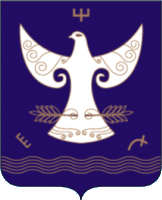 РЕСПУБЛИКА  БАШКОРТОСТАНАДМИНИСТРАЦИЯСЕЛЬСКОГО ПОСЕЛЕНИЯ ЧАПАЕВСКИЙ СЕЛЬСОВЕТ МУНИЦИПАЛЬНОГО РАЙОНАКУГАРЧИНСКИЙ  РАЙОН453333, Подгорное ауылы, Совет урамы, 35Тел. 8(34789)2-34-25453333, с. Подгорное, ул. Советская, 35Тел. 8(34789)2-34-25          :АРАР                  26 июнь 2020 й.                          № 17                                                   ПОСТАНОВЛЕНИЕ                      26  июня 2020 г.Гриф секретности <*>Кодыот «_____» _________ 20__ г.ДатаИНННаименование заказчика________________________КППОрганизационно-правовая форма________________________по ОКОПФФорма собственности________________________по ОКФСНаименование бюджета________________________по ОКТМОМесто нахождения (адрес)________________________по ОКТМОТелефон________________________Вид документа________________________(основной документ - код 01; изменения к документу -код 02)Единица измерения: рубпо ОКЕИ383Идентификационный код закупкиНачальная (максимальная) цена контракта <***>12Лист №Всего листовГриф секретности <*>КодыФорма по ОКУДот «___» _________ 20__ г.ДатаИНННаименование заказчика________________________КППОрганизационно-правовая форма________________________по ОКОПФФорма собственности________________________по ОКФСНаименование бюджета________________________по ОКТМОМесто нахождения (адрес)________________________по ОКТМОТелефон________________________Вид документа________________________(основной документ - код 01; изменения к документу -код 02)Единица измерения: рубпо ОКЕИ383Идентификационный код закупкиНачальная (максимальная) цена контракта <***>12Лист NВсего листовГриф секретности <*>Кодыот "__" _________ 20__ г.ДатаИНННаименование заказчика________________________КППОрганизационно-правовая форма________________________по ОКОПФФорма собственности________________________по ОКФСНаименование бюджета________________________по ОКТМОМесто нахождения (адрес)________________________по ОКТМОТелефон________________________Вид документа________________________(основной документ - код 01; изменения к документу -код 02)Единица измерения: рубпо ОКЕИ383Идентификационный код закупкиНачальная (максимальная) цена контракта <***>Реквизиты участника закупкиРеквизиты участника закупкиРеквизиты участника закупкиЦена, предложенная участником закупки <***>Идентификационный код закупкиНачальная (максимальная) цена контракта <***>идентификационный номер налогоплательщика или аналог идентификационного номера налогоплательщика для иностранного лицакод причины постановки на учет (при наличии)наименование (фамилия, имя, отчество (при наличии) физического лица (для участника закупки - физического лица))Цена, предложенная участником закупки <***>123456Лист NВсего листовГриф секретности <*>Кодыот "__" _________ 20__ г.ДатаИНННаименование заказчика________________________КППОрганизационно-правовая форма________________________по ОКОПФФорма собственности________________________по ОКФСНаименование бюджета________________________по ОКТМОМесто нахождения (адрес)________________________по ОКТМОТелефон________________________Вид документа________________________(основной документ - код 01; изменения к документу -код 02)Единица измерения: рубпо ОКЕИ383Идентификационный код закупкиРеквизиты поставщика, подрядчика, исполнителяРеквизиты поставщика, подрядчика, исполнителяРеквизиты поставщика, подрядчика, исполнителяЦена контракта <***>Идентификационный код закупкиидентификационный номер налогоплательщика или аналог идентификационного номера налогоплательщика для иностранного лицакод причины постановки на учет (при наличии)наименование (фамилия, имя, отчество (при наличии) физического лица (для поставщика, подрядчика, исполнителя - физического лица))Цена контракта <***>12345Увеличение количества поставляемого товара при заключении контракта в соответствии с частью 18 статьи 34 Федерального закона от 5 апреля .              № 44-ФЗ «О контрактной системе в сфере закупок товаров, работ, услуг для обеспечения государственных и муниципальных нужд»(да/нет)Лист №Всего листовКодыКодыКодыот "__" _________ 20__ г.от "__" _________ 20__ г.от "__" _________ 20__ г.от "__" _________ 20__ г.от "__" _________ 20__ г.от "__" _________ 20__ г.ДатаДатаДатапо Сводному рееструпо Сводному рееструпо Сводному рееструИННИННИНННаименование заказчикаНаименование заказчикаНаименование заказчика________________________________________________________________________________________________________________________________________________КППКППКППОрганизационно-правовая формаОрганизационно-правовая формаОрганизационно-правовая форма________________________________________________________________________________________________________________________________________________по ОКОПФпо ОКОПФпо ОКОПФФорма собственностиФорма собственностиФорма собственности________________________________________________________________________________________________________________________________________________по ОКФСпо ОКФСпо ОКФСНаименование бюджетаНаименование бюджетаНаименование бюджета________________________________________________________________________________________________________________________________________________по ОКТМОпо ОКТМОпо ОКТМОМестонахождение (адрес)Местонахождение (адрес)Местонахождение (адрес)________________________________________________________________________________________________________________________________________________по ОКТМОпо ОКТМОпо ОКТМОНаименование главного распорядителя бюджетных средствНаименование главного распорядителя бюджетных средствНаименование главного распорядителя бюджетных средств________________________________________________________________________________________________________________________________________________Глава по БКГлава по БКГлава по БКВид документаВид документаВид документа________________________(основной документ - код 01; изменения к документу -код 02)________________________(основной документ - код 01; изменения к документу -код 02)________________________(основной документ - код 01; изменения к документу -код 02)________________________(основной документ - код 01; изменения к документу -код 02)________________________(основной документ - код 01; изменения к документу -код 02)________________________(основной документ - код 01; изменения к документу -код 02)Единица измерения: тыс. руб.Единица измерения: тыс. руб.Единица измерения: тыс. руб.по ОКЕИпо ОКЕИпо ОКЕИ384384384N п/пСведения о нормативном правовом акте (проекте нормативного правового акта)Сведения о нормативном правовом акте (проекте нормативного правового акта)Сведения о нормативном правовом акте (проекте нормативного правового акта)Сведения о нормативном правовом акте (проекте нормативного правового акта)Сведения о нормативном правовом акте (проекте нормативного правового акта)Код вида расходов по бюджетной классификацииОбъем средств, предусмотренный нормативным правовым актом (проектом нормативного правового акта)Объем средств, предусмотренный нормативным правовым актом (проектом нормативного правового акта)Объем средств, предусмотренный нормативным правовым актом (проектом нормативного правового акта)Объем средств, предусмотренный нормативным правовым актом (проектом нормативного правового акта)Объем средств, предусмотренный нормативным правовым актом (проектом нормативного правового акта)Объем средств, предусмотренный нормативным правовым актом (проектом нормативного правового акта)Объем средств, предусмотренный нормативным правовым актом (проектом нормативного правового акта)N п/пвид документадата документа (дата утверждения документа)дата документа (дата утверждения документа)номер документанаименование документаКод вида расходов по бюджетной классификациивсегона очередной (текущий) финансовый годна очередной (текущий) финансовый годпланового периодапланового периодапланового периодана последующие годыN п/пвид документадата документа (дата утверждения документа)дата документа (дата утверждения документа)номер документанаименование документаКод вида расходов по бюджетной классификациивсегона очередной (текущий) финансовый годна очередной (текущий) финансовый годна первый годна второй годна второй годна последующие годы12334567889101011Итого по КВРИтого по КВРИтого по КВРИтого по КВРИтого по КВРИтого по КВРВсегоЛист №Всего листовГриф секретности <*>Кодыот "__" _________ 20__ г.ДатаИНННаименование органа контроляАдминистрации сельского поселения Мраковский сельсовет муниципального района Кугарчинский район Республики Башкортостанпо КОФК________________________ИНННаименование заказчика________________________КППОрганизационно-правовая форма________________________по ОКОПФФорма собственности________________________по ОКФСНаименование бюджета________________________по ОКТМОМесто нахождения (адрес)________________________по ОКТМОРеквизиты объекта контроля (сведений об объекте контроля)Реквизиты объекта контроля (сведений об объекте контроля)Реквизиты объекта контроля (сведений об объекте контроля)Реквизиты документа, содержащего информацию для осуществления контроляРеквизиты документа, содержащего информацию для осуществления контроляРеквизиты документа, содержащего информацию для осуществления контролянаименованиедатаномернаименованиедатаномер123456